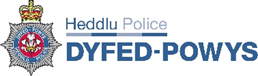 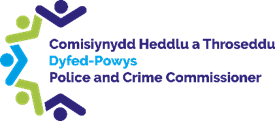 Diweddariad ar gamau o gyfarfodydd blaenorol PB 134 – Trosolwg o fuddion. Rhoddodd y CHTh drosolwg cryno o gynnydd mewn perthynas ag ailstrwythuro SCHTh. Llongyfarchodd CB, a oedd newydd ei phenodi’n Bennaeth Strategaeth a Pholisi. Sicrhaodd y CHTh y byddai’r Ymgynghorwyr Polisi sy’n gweithio gyda CB yn darparu cyswllt i waith gwireddu buddion yr Heddlu. Esboniodd CB mai’r sail ar gyfer gweithredu oedd deall sut y byddai’r CHTh yn cael gwybod am fuddion prosiectau’r Heddlu ac yn cael ei sicrhau mewn perthynas â nhw. Dywedodd y PG nad oedd disodli’r Arbenigwr Gwireddu Buddion sy’n gadael wedi’i gyflwyno i brif swyddogion er eu hystyriaeth eto. Cafwyd trafodaeth ynglŷn â’r adolygiad arfaethedig o’r Heddlu. Dywedodd y CHTh y dylid cymryd gofal mewn perthynas ag atal pob penderfyniad hyd nes bod yr adolygiad wedi dod i ben, er ei fod yn croesawu’r adolygiad. Nododd hefyd fod gwaith i’w wneud er mwyn sicrhau bod eglurder ynglŷn â’r modd yr ymgysylltir â SCHTh yn dilyn y cyflwyniad o strwythur llywodraethu’r Heddlu yn y cyfarfod diwethaf.Cododd y CHTh y mater o’r Datganiad Llywodraethu Blynyddol (DLlB), gan fynegi pryder ynglŷn ag anawsterau o ran cyflwyno peth o waith llywodraethu’r heddlu. Roedd yr aelodau’n ddiolchgar i’r Pennaeth Rhaglenni a Newid newydd, Gaynor Maddox (GM), am ymgymryd â’r gwaith o ddrafftio’r DLlB ar fyr rybudd. Ystyriodd y CC y dylai GM fod wedi cael gwell cefnogaeth a mwy o oruchwyliaeth. Cytunodd y PSC ei bod hi’n ddiolchgar bod y gwaith wedi’i gwblhau, ond bod angen dysgu gwersi o’r profiad. Daeth y drafodaeth i ben drwy gydnabod yr angen i ystyried canlyniadau anfwriadol cael gwared ar swyddi, megis y bwlch sgiliau a adewir ar ôl i unigolion adael y sefydliad.  PB 141 – Ail fetio gwirfoddolwyr. Roedd CHTh yn deall mai tua 9 wythnos yw’r amser aros ar hyn o bryd ar gyfer fetio, a cheisiodd sicrwydd gan y PG bod hyn yn cael ei reoli’n briodol. Esboniodd CN y bydd swyddog fetio arall yn cychwyn ymhen pythefnos. Roedd yr adran yn blaenoriaethu’r 30 swyddog heddlu newydd sy’n cychwyn yn yr haf ac roedd y ceisiadau sy’n weddill yn cael eu rheoli yn ôl blaenoriaethu’r pennaeth adran a risg i’r Heddlu.  PB 142 - Gwybodaeth GanBwyll. Cadarnhaodd CN bod y wybodaeth wedi’i darparu. Eglurodd y CHTh y cam gweithredu, gan esbonio ei fod yn ceisio sicrwydd mewn perthynas â goruchwyliaeth ariannol a llywodraethu’r cydweithrediad. Awgrymodd y PG y byddai’r mater yn cael ei ddwysau ar gyfer trafodaeth yng nghyfarfod Grŵp Prif Swyddogion Cymru.  Mynegodd y PSC yr angen i gynnal goruchwyliaeth o’r mater drwy’r Bwrdd Plismona.Cam Gweithredu: Y PG i ddwysau materion cyllid a llywodraethu GanBwyll i Grŵp Prif Swyddogion Cymru ac ailymweld â’r mater mewn cyfarfod o’r Bwrdd Plismona yn y dyfodol. PB 143 – Ymweliad y Panel Heddlu a Throseddu. Esboniodd y CHTh y byddai hyn yn cael ei drefnu ar ôl cadarnhau’r aelodau Panel newydd yn dilyn etholiadau’r cynghorau lleol. Pwysleisiodd y PSC yr angen i ymdrin â’r rhaglen gyfalaf mewn perthynas â’r gymeradwyaeth praesept yn ystod y briff. Awgrymodd y CHTh y dylid aralleirio’r cam gweithredu er mwyn darparu eglurder ychwanegol: SCHTh i drefnu bod Aelodau’r Panel Heddlu a Throseddu’n ymweld â Phencadlys yr Heddlu – gan gynnwys taith o gwmpas cyfleusterau’r Pencadlys, diweddariad am weithgarwch sy’n ymwneud â’r rhaglen gyfalaf a throsolwg o drefniadau atebolrwydd.  Eitemau Sefydlog Diweddariad y Prif Gwnstabl Dywedodd y PG ei fod wedi dod yn arweinydd Cyngor Cenedlaethol Prif Swyddogion yr Heddlu ar gyfer cyffuriau a reolir, ac y byddai’n rhoi tystiolaeth i Bwyllgor Dethol y Swyddfa Gartref ym mis Mehefin mewn perthynas â’r strategaeth 10 mlynedd. Fel rhan o arweinyddiaeth y portffolio, byddai’r PG yn etifeddu swyddog staff a ariennir gan y Swyddfa Gartref a Heddlu Swydd Lincoln i gefnogi’r gwaith, fodd bynnag, efallai bydd angen iddo bennu cyllid HDP ar gyfer y rôl yn y dyfodol. Byddai’r PG hefyd yn trosglwyddo arweinyddiaeth y portffolio moeseg unwaith y byddai’r Cod Moeseg newydd yn cael ei gyhoeddi yn gynnar yn 2023.Cafwyd trafodaeth ynglŷn â datrysiadau cyffuriau mwy blaengar yng Nghymru, a chytunodd y PG a’r CHTh i gydweithio ar y mater.Roedd Wendy Williams, Arolygydd Ei Mawrhydi, wedi nodi gwelliant sylweddol HDP mewn nifer o feysydd, yn ogystal â nodi datblygiadau i fynd i’r afael ag unplygrwydd data trosedd. Roedd hi’n dda gan y CHTh nodi hyn, ac roedd yn awyddus i adolygu’r adroddiad pan fyddai ar gael.Rhoddodd y PG wybodaeth am faterion gweithredol allweddol a gododd yn ystod y bythefnos ddiwethaf. Daeth â’i adroddiad i ben drwy ddweud ei fod wedi derbyn Cadeiryddiaeth Rygbi Heddluoedd Prydain hefyd.Diweddariad Comisiynydd yr Heddlu a Throseddu Rhoddodd CHTh ddiweddariad llafar ar ailstrwythuro ei swyddfa. Yr oedd yn dda ganddo adrodd bod pob aelod parhaol o’r tîm wedi’i bennu i rolau o fewn y strwythur newydd, a bod cyfleoedd ychwanegol yn cael eu hysbysebu ar hyn o bryd. Yr oedd yn edrych ymlaen at gyrraedd sefyllfa sefydlog pan fyddai pob swydd wedi’i llenwi a’r swyddfa’n gweithio i’w llawn effeithiolrwydd. Nododd enghraifft cyfarfodydd Bwrdd Plismona, gan ddiolch i CB ac Ellen Jones am eu cymorth o ran galluogi’r fforwm i barhau.Roedd CHTh wedi cyd-gadeirio bwrdd cyntaf y gweinidogion ar gyfer gwrth-hiliaeth gyda Jane Hutt, y Gweinidog dros Gyfiawnder Cymdeithasol. Roedd CHTh yn awyddus i wneud cynnydd drwy lobïo gwasanaethau eraill fwy.  Rhoddodd CHTh drosolwg byr o’r cydweithredu o ran Gwasanaeth Awyr Cenedlaethol yr Heddlu, a dywedodd y byddai’n mynd i gyfarfod ar y mater y diwrnod canlynol.Gorffennodd CHTh drwy roi trosolwg o’r cyfarfodydd cenedlaethol a oedd ar fin cael eu cynnal yng Nghymru, gan gynnwys grŵp trawsbleidiol ar gamddefnyddio sylweddau. Dywedodd y byddai’n rhannu’r manylion gyda’r PG. Materion i’w TrafodAdroddiad caffael ar gyfer gweinyddion Cyflwynodd y CC adroddiad a oedd yn cynnwys manylion am gytundeb £129,000 a roddwyd ar gyfer caffael gweinyddion. Nododd y PSC yr arbediad cost o £51,000. Cadarnhaodd y CC y byddai hynny’n cefnogi prosiect gweinyddion yr Uned Fforensig Digidol £0.5 miliwn.  Asesiad o anghenion dioddefwyr Goleudy Cyflwynodd y CHTh friff wrth ei Gyfarwyddwr Comisiynu (CCom) mewn perthynas â threfniadau ar gyfer cyfeiriadau i wasanaeth dioddefwyr a thystion Goleudy. Nododd CHTh yr ymagwedd unigryw mewn perthynas â’r gwasanaeth dioddefwyr yn HDP a fyddai ar agor ar gyfer ail-gomisiynu’r flwyddyn nesaf. Tynnodd y briff sylw at yr angen dybryd ar gyfer addasiadau i’r system TG er mwyn hwyluso cyfeiriadau i’r gwasanaeth. Cydnabu’r PG y byddai’n ddefnyddiol pe bai modd gwneud y newidiadau, ond byddai’n aneffeithlon gwneud hynny gan y byddai angen newid y broses eto o fewn y 12 mis nesaf o ganlyniad i gyflwyno System Rheoli Cofnodion Niche. Awgrymodd y PG y dylid rhoi ymateb ffurfiol i’r CHTh, gan roi manylion am y rhesymeg dros beidio â chymryd y camau y gofynnwyd amdanynt.Cam Gweithredu: Y PG i roi rhesymeg ysgrifenedig dros beidio â datblygu’r diwygiadau TG i’r asesiad o anghenion dioddefwyr. Cafwyd trafodaeth mewn perthynas ag estyniad presennol y cytundeb gwasanaeth cyfeirio dioddefwyr rhwng CHTh a’r Heddlu, a’r angen ar gyfer cynllunio tymor hirach mewn perthynas â chomisiynu’r gwasanaeth. Cytunwyd y byddai cyfarfod yn cael ei gynnal er mwyn trafod y dewisiadau ar gyfer ail-gomisiynu yn y dyfodol.  Cam Gweithredu: Trefnu cyfarfod rhwng CHTh, y PG, y CCom, yr arweinydd gweithrediadol ar gyfer dioddefwyr, y PG Cynorthwyol a’r Pennaeth Cyfiawnder Troseddol er mwyn trafod comisiynu gwasanaethau dioddefwyr yn y dyfodol.  Awgrymodd BP y dylai SCHTh ystyried sut y mae eitemau agenda’n cael eu dwyn i sylw’r Heddlu cyn eu trafod yng nghyfarfodydd y Bwrdd Plismona. Atgyfnerthodd CHTh effaith swyddi gwag o fewn SCHTh ar weinyddu’r cyfarfod.  Cam Gweithredu: SCHTh i ystyried y broses ar gyfer trefnu eitemau agenda’r Bwrdd Plismona. Pryderon a fynegwyd drwy gynlluniau SCHTh Cyflwynodd CHTh friff gan SCHTh mewn perthynas â phryderon a fynegwyd gan yr Adran Gŵn ynglŷn â lefelau staffio. Cadarnhaodd y CC bod y swydd wag Cynorthwyydd Lles Anifeiliaid wedi’i llenwi a bod swydd gweinyddwr cyffredinol ar gyfer Pen-bre’n cael ei hysbysebu. Sicrhaodd y CC fod y pryderon a godwyd wedi’u trin yn barod drwy broses briodol.Dywedodd y PG bod rhai o’r materion a godwyd o fewn y briff yn anghywir a bod angen mynd i’r afael â’r ffordd y mae pryderon fel rhain yn cael eu codi a’u dwysau yn HDP. Awgrymodd CHTh y byddai’r cam gweithredu a godwyd yn yr eitem agenda blaenorol hefyd yn cefnogi’r mater hwn.  Cyflwynwyd briff arall mewn perthynas â darpariaeth gofal iechyd mewn dalfeydd. Dywedodd y PG y byddai’r mater yn mynd yn ôl i’r Grŵp Prif Swyddogion yr wythnos ganlynol ar gyfer ystyriaeth bellach. Ceisiodd CHTh sicrwydd bod y peryglon cysylltiedig yn cael eu hystyried. Dywedodd y CC bod y mater wedi’i godi’n wreiddiol drwy Ddatganiad Rheoli diwethaf yr Heddlu, lle y cytunwyd y byddai’r perygl yn cael ei drin yn 2023 drwy ymarfer caffael ar y cyd. Roedd achos busnes cynhwysfawr wedi’i gyflwyno ers hynny i’r Grŵp Prif Swyddogion er mwyn hwyluso’r mater oherwydd y peryglon y tynnwyd sylw atynt.Dywedodd CHTh hefyd ei fod wedi cael gwybod am beryglon mewn perthynas â larymau affräe a theledu cylch cyfyng mewn dalfeydd. Esboniodd y CC bod grŵp aur wedi’i sefydlu er mwyn ystyried y mater yn llawn cyn paratoi papur er ystyriaeth y Grŵp Ystadau Strategol. Holodd CHTh am yr amserlenni cysylltiedig a’r peryglon sydd ynghlwm â’r oedi, gan gynnwys pa un ai a oedd yr Heddlu’n cydymffurfio â chanllawiau’r Swyddfa Gartref. Esboniodd y CC bod y perygl ar y gofrestr risg, fodd bynnag, roedd angen mynd drwy broses briodol o ran caffael er mwyn sicrhau gwerth am arian. Rhoddodd y gofynion yn eu cyd-destun gan ddweud y byddai angen hanner y gyllideb ar gyfer gwaith ystadau mân ar y prosiect. Dywedodd y PG bod y perygl wedi bod yno ers cryn amser, a sicrhaodd fod lliniariadau mewn grym.  Holodd CHTh pam nad oedd y gwaith wedi’i gynnwys yn y rhaglen ystadau os ydoedd wedi bod yn risg ers cryn amser. Dywedodd y CC nad oedd hi wedi cael gwybodaeth lawn am y mater gan ei fod dal yn nwylo’r Grŵp Ystadau Gweithrediadol, fodd bynnag, ystyriodd y gallai’r peryglon fod wedi deillio o arolwg dalfa. Dywedodd y PG y byddai’n ceisio sicrwydd ynglŷn â’r mater. Cam Gweithredu: Y PG i geisio sicrwydd mewn perthynas â pheryglon affräe a theledu cylch cyfyng mewn dalfeydd.Adroddiad cyllid 2021/22 Rhoddodd y CC drosolwg manwl o’r adroddiad, a oedd yn nodi’r sefyllfa diwedd flwyddyn ddrafft. Byddai’r sefyllfa ariannol net yn caniatáu trosglwyddiad i gronfeydd wrth gefn o £2.6 miliwn ar ddiwedd y flwyddyn. £2.2 miliwn ar gyfer yr Heddlu, £0.3 miliwn mewn perthynas ag ailhyfforddi gyrwyr a £0.1 miliwn mewn perthynas ag Ystadau. Roedd hyn tua £1.1 miliwn yn well na’r sefyllfa a ragamcanwyd yn seiliedig ar wario hyd ddiwedd Chwefror â’r amrywiad cadarnhaol rhwng y ddau fis yn ymwneud yn bennaf ag incwm ychwanegol a thaliadau cydweithio llai’n ofynnol ar ddiwedd y flwyddyn.  Dywedodd CHTh ei fod ef a’r PSC wedi cael gwybodaeth ac wedi cadarnhau’r trosglwyddiad i gronfeydd wrth gefn yn ffurfiol.Nododd CHTh y newyddion cadarnhaol, fodd bynnag, mynegodd ei bryder dros her ddisgwyliedig gan Banel yr Heddlu a Throseddu pe bai’n dychwelyd eleni â chynnydd pellach o ran y praesept, yn enwedig o ystyried yr argyfwng o ran costau byw a’r codiadau praesept blaenorol.Cafwyd trafodaeth, ac esboniodd y PSC mai arbedion untro oedd y rhain yn hytrach nag arbedion cylchol, fodd bynnag, roedd angen adolygu’r prosesau sy’n ymwneud ag incwm cyd-gymorth. O’r herwydd, galwyd cyfarfod o’r grŵp Cynllunio Ariannol Tymor Canolig er mwyn canolbwyntio ar y gwersi a ddysgwyd.  Cyfeiriodd CHTh at y drafodaeth gynharach mewn perthynas â pheryglon dalfeydd hefyd. Esboniodd y PSC y gwahaniaeth rhwng cyllidebau refeniw a chyfalaf, gan gydnabod bod angen gwelliannau o ran rhagweld, yn arbennig mewn perthynas â’r gyllideb gyfalaf. Holodd CHTh sut y byddai’r arian a bennwyd ar gyfer newid a thrawsnewid yn cael ei reoli. Gofynnodd y PSC am gael trafod y mater gyda’r CC ar ôl y cyfarfod ac adrodd yn ôl maes o law.Cam Gweithredu: Y PSC a’r CC i gytuno ar broses gyllideb newid a thrawsnewid. Holodd CHTh hefyd am yr osgoi cost a gyflawnwyd o ganlyniad i brosiect egni Salix. Deallodd y PSC y byddai hyn yn cael ei fesur drwy broses archwilio Salix. Eglurodd y PSC fod dwy gronfa wrth gefn yn cael eu dal – un ar gyfer trawsnewid cynaliadwyedd cyfalaf, ac un arall ar gyfer prosiectau trawsnewidiol refeniw. ch. Ariannu fformiwla ar gyfer Aelodau Seneddol Awgrymodd y PG ei fod ef a’r CHTh yn ymweld â San Steffan er mwyn rhoi gwybodaeth i Aelodau Seneddol am oblygiadau’r adolygiad ariannu fformiwla. Roedd y PSC a’r CC hefyd fod cwrdd â chynrychiolwyr o’r Swyddfa Gartref er mwyn trafod y mater.Awgrymodd CHTh y dylid trefnu’r sesiwn cyn gwyliau’r haf, ac y gellid ei chyfuno â sesiwn ddysgu ar gyfer Ymgynghorwyr Polisi’r Comisiynydd.  Cytunwyd hefyd bod sesiwn wybodaeth debyg yn cael ei chynnal ar gyfer Aelodau’r Senedd ym Mhencadlys yr Heddlu. Cam Gweithredu: CHTh a’r PG i ymweld â San Steffan er mwyn rhoi gwybodaeth i Aelodau Seneddol cyn gwyliau’r haf. Yr ymweliad i gynnwys Ymgynghorwyr Polisi CHTh hefyd ar gyfer sesiwn ddysgu. Sesiwn wybodaeth ychwanegol i’w darparu ar gyfer Aelodau’r Senedd. Materion i’w Trafod Caffael Gliniaduron a Chyfrifiaduron Pen Desg Cyflwynodd y CC adroddiad ar gyfer disodli gliniaduron a chyfrifiaduron pen desg yn unol â’r rhaglen gyfalaf a nodwyd i gefnogi gweithio ystwyth ac ymchwydd. Ni nodwyd unrhyw bryderon gan y PSC, ac o’r herwydd, cymeradwyodd CHTh y cytundeb.Penderfyniad: Cafwyd cymeradwyaeth CHTh i roi cytundeb £391,150 i Centerprise International Cyf ar gyfer cyflenwi gliniaduron a chyfrifiaduron pen desg.  Aelodau:Dafydd Llywelyn, Comisiynydd yr Heddlu a Throseddu (CHTh)Y Prif Gwnstabl Dr Richard Lewis (PG) Beverly Peatling, Prif Swyddog Cyllid, SCHTh (PSC)Ed Harries, Cyfarwyddwr Cyllid (CC)Hefyd yn bresennol:Y Prif Arolygydd Chris Neve, Swyddog Staff, HDP (CN)Claire Bryant, Ymgynghorydd Polisi ac Yswiriant, SCHTh (CB)Ymddiheuriadau gan: Carys Morgans, Pennaeth Staff, SCHTh (PS)Rhif y Cam GweithreduCrynodeb o’r Cam Gweithredu Diweddariad PB 127CHTh a’r PG i lofnodi bod gwobr efydd cynllun cydnabod cyflogwyr y weinyddiaeth amddiffyn wedi'i derbyn.Wedi’i drefnu PB 134Tîm Gweithredol SCHTh i drafod y gofynion adrodd ar gyfer goruchwylio buddion prosiectau’r Heddlu.Aed ymlaen â’r cam gweithredu i’r Tîm Gweithredol ar 19/05PB 135Cyfarfod y Bwrdd Plismona yn y dyfodol i ganolbwyntio ar Gynllun Gwrth-hiliaeth Cymru a Chynllun Cynhwysiant Hil Cenedlaethol Cymdeithas Comisiynwyr yr Heddlu a Throseddu. Wedi’i drefnu ar gyfer 25 AwstPB 136Craffu rheolaidd ar anghyfartaledd stopio a chwilio i'w ychwanegu at flaengynllun gwaith SCHTh. Wedi’i drefnuPB 137CHTh i drafod Cynllun Gwrth-hiliaeth Cymru gyda Jane Hutt AS.Wedi’i gwblhau PB 138SCHTh i dderbyn Cynllun Cyflawni Drafft yr Heddlu ar ôl i’r Grŵp Prif Swyddogion ei gymeradwyo.Wedi’i drefnu ar gyfer cyfarfod y Bwrdd Plismona ar 6 Mehefin PB 139Strwythur Llywodraethu'r Heddlu i'w drafod yng nghyfarfod nesaf Tîm Gweithredol SCHTh.Wedi’i gwblhau PB 140Cydweithrediad Cymru Gyfan i'w drafod yng nghyfarfod nesaf Cyfrif Stoc Plismona yng Nghymru.Wedi’i gwblhau PB 141Y PS a'r DBG i drafod ail fetio gwirfoddolwyr SCHTh.Wedi’i gwblhau PB 142Gwybodaeth ynglŷn â llywodraethu GanBwyll a phwysau ariannol i’w darparu i’r CHTh.Wedi’i gwblhau PB 143SCHTh i drefnu ymweliad Aelodau'r Panel Heddlu a Throsedd â'r Pencadlys.Ar waith – dyddiad i’w gadarnhau ar ôl hysbysu’r Aelodau Panel Rhif y Cam Gweithredu Crynodeb o’r Cam Gweithredu I’w ddatblygu ganPB 144Y PG i ddwysau materion cyllid a llywodraethu GanBwyll i Grŵp Prif Swyddogion Cymru ac ailymweld â’r mater mewn cyfarfod o’r Bwrdd Plismona yn y dyfodol.PGPB 145Y PG i roi rhesymeg ysgrifenedig dros beidio â datblygu’r diwygiadau TG i’r asesiad o anghenion dioddefwyr.PGPB 146Trefnu cyfarfod rhwng CHTh, y PG, y CCom, yr arweinydd gweithrediadol ar gyfer dioddefwyr, y PG Cynorthwyol a’r Pennaeth Cyfiawnder Troseddol er mwyn trafod comisiynu gwasanaethau dioddefwyr yn y dyfodol.  CComPB 147SCHTh i ystyried y broses ar gyfer trefnu eitemau agenda’r Bwrdd Plismona.CBPB 148Y PG i geisio sicrwydd mewn perthynas â pheryglon affräe a theledu cylch cyfyng mewn dalfeydd.PGPB 149Y PSC a’r CC i gytuno ar broses gyllideb newid a thrawsnewid.PSC/CCPB 150CHTh a’r PG i ymweld â San Steffan er mwyn rhoi gwybodaeth i Aelodau Seneddol cyn gwyliau’r haf. Yr ymweliad i gynnwys Ymgynghorwyr Polisi CHTh hefyd ar gyfer sesiwn ddysgu. Sesiwn wybodaeth ychwanegol i’w darparu ar gyfer Aelodau’r Senedd.CB / CN